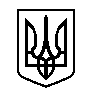 У К Р А Ї Н АЗАКАРПАТСЬКА   ОБЛАСТЬ МУКАЧІВСЬКА   МІСЬКА   РАДАВИКОНАВЧИЙ КОМІТЕТ        РІШЕННЯ    10.12.2019                                             Мукачево                                             № 388    Про затвердження штатних розписів адміністративно-господарського, педагогічного, обслуговуючого персоналу закладів освіти, що створюються в результаті реорганізації шляхом поділу Мукачівських навчально-виховних комплексів на 2019 – 2020 навчальний рік	На виконання рішень 68 сесії 7-го скликання № 1909-1615, відповідно до Типових штатних  нормативів дошкільних навчальних закладів затверджених наказом Міністерства освіти і науки України від 04.11.2010 №1055, Типових штатних нормативів закладів загальної середньої освіти затверджених наказом Міністерства освіти і науки України від 06.12.2010 № 1205 зі змінами, керуючись пп. 2 п. „а” ст.32, ст.. 52, ч.6 ст. 59 Закону України “Про місцеве самоврядування в Україні”, виконавчий комітет  Мукачівської міської ради вирішив:1. Затвердити штати адміністративно-господарського, педагогічного, обслуговуючого персоналу  закладів загальної середньої освіти на 2019-2020 навчальний рік (додаток 1) для:- Мукачівського ліцею №8 Мукачівської міської ради Закарпатської області;- Мукачівського ліцею №5 Мукачівської міської ради Закарпатської області;- Мукачівського ліцею № 6 Мукачівської міської ради Закарпатської області;- Мукачівського ліцею № 10 Мукачівської міської ради Закарпатської області;- Мукачівського ліцею № 11 Мукачівської міської ради Закарпатської області;- Мукачівської гімназії № 15 Мукачівської міської ради Закарпатської області;- Мукачівської гімназії № 9 Мукачівської міської ради Закарпатської області.2. Затвердити штати адміністративно-господарського, педагогічного, обслуговуючого персоналу закладів дошкільної освіти на 2019-2020 навчальний рік  (додаток 2) для:- Мукачівського закладу дошкільної освіти №13 Мукачівської міської ради Закарпатської області;- Мукачівського закладу дошкільної освіти №2 Мукачівської міської ради Закарпатської області;- Мукачівського закладу дошкільної освіти №6 Мукачівської міської ради Закарпатської області;- Мукачівського закладу дошкільної освіти №14 Мукачівської міської ради Закарпатської області;- Мукачівського закладу дошкільної освіти №10 Мукачівської міської ради Закарпатської області;- Мукачівського закладу дошкільної освіти №1 Мукачівської міської ради Закарпатської області;- Мукачівського закладу дошкільної освіти №22 Мукачівської міської ради Закарпатської області.3. Штатні розписи, затверджені додатком 5 рішенням виконавчого комітету Мукачівської міської ради від 24.09.2019 №260 «Про затвердження мережі та штатних розписів адміністративно-господарського, педагогічного, обслуговуючого персоналу навчальних закладів та структурних підрозділів управління освіти, молоді та спорту виконавчого комітету Мукачівської міської ради на 2019 – 2020 навчальний рік», вважати таким,що втратило чинність після завершення процедури реорганізації Мукачівських навчально-виховних комплексів для: - Мукачівського навчально-виховного комплексу “Дошкільний навчальний заклад - загальноосвітня   школа І ступеня – гімназія” Мукачівської міської ради  Закарпатської області;  - Мукачівського навчально-виховного комплексу «Загальноосвітня школа І-ІІІ ступенів – дошкільний навчальний заклад «Гармонія» Мукачівської міської ради Закарпатської  області; - Мукачівського навчально-виховного комплексу «Загальноосвітня школа І-ІІІ ступенів – дошкільний навчальний заклад» №6 Мукачівської міської ради Закарпатської області; - Мукачівського навчально-виховного комплексу «Загальноосвітня школа І-ІІІ ступенів – дошкільний навчальний заклад» №15 Мукачівської міської ради Закарпатської області; - Мукачівського навчально-виховного комплексу «Загальноосвітня школа І-ІІІ ступенів – дошкільний навчальний заклад» №10 Мукачівської міської ради Закарпатської області; - Мукачівського навчально-виховного комплексу «Загальноосвітня школа І-ІІІ ступенів – дошкільний навчальний заклад» №11 Мукачівської міської ради Закарпатської області; - Мукачівського навчально-виховного комплексу «Загальноосвітня школа І-ІІ ступенів – дошкільний навчальний заклад «Первоцвіт» Мукачівської міської ради Закарпатської області.4. Контроль за виконанням даного рішення покласти на начальника управління освіти, молоді та спорту  Мукачівської міської ради Кришінець-Андялошій К. Міський  голова				                                     А.БалогаДОДАТОК №1до рішення виконавчого комітетуМукачівської міської ради10.12.2019 № 388ШТАТНИЙ РОЗПИСадміністративно-управлінського апарату та технічного персоналу закладів загальної середньої освіти на 2019- 2020  навчальний  рікКеруючий справами															О.ЛендєлДОДАТОК №2до рішення виконавчого комітетуМукачівської міської ради10.12.2019 № 388ШТАТНИЙ РОЗПИСадміністративно-управлінського апарату та технічного персоналу закладів дошкільної освіти на 2019- 2020  навчальний  рікКеруючий справами															О.ЛендєлНазва посад / школиМукачівський ліцей №5Мукачівський ліцей №6Мукачівський ліцей №8Мукачівська гімназія №9Мукачівський ліцей №10Мукачівський ліцей №11Мукачівська гімназія №15РАЗОМДиректор школи11111117Заступник директора школи з навчально-виховної роботи2,522,511,52112,5Заступник директора школи з виховної роботи11114Заступник директора з господарської роботи111115Секретар-друкарка111,50,51117Педагог-організатор1121110,507,50Завідуючий бібліотекою111115Бібліотекар0,510,52Лаборант11,001,500,253,75Завідуючий господарством11Практичний психолог1110,50,751,00,55,75Машиніст (кочегар) котельніПрибиральник приміщень131210410105,0064Вихователь  (на автобус)0,50,50асистент вчителя2,05,0032,08,007,02,029асистент вихователя1,01Двірник (садівник)21111129Робітник з комплексного обслуговування й ремонту будівель11,5111218Електромонтер з ремонту та обслуговування електроустаткування110,52,50Сторож643334326,00Водій11Сестра медична1,0120,5110,57Соціальний педагог10,501,50Керівник гуртка1,951,95інструктор з плавання11,0Інженер - електронік11110,54,50ВСЬОГО36,5035,5032,0021,4534,2539,0018,75217,45№ ДНЗУсього групДошкільніДошкільніДошкільніЯсліЯсліЯсліЗавідувач (директор) ДНЗВиховательПомічник вихователяАсистент вихователя дошкільного навчального закладуІнструктор з фізкультуриКерівник гурткаМузичний керівник Вихователь-методистПрактичний психологВчитель-логопедВчитель-дефектологСтарша медична сестраМедична сестра фізіотерапевтичного кабінетуМедична сестраМедична сестра з дієтичного харчування дітейЗавідувач господарстваШеф-кухарКухарПідсобний робітникКомірникКастелянкаМашиніст із прання та ремонту спецодягу (білизни)Прибиральник службових приміщеньСторожДвірникРобітник з комплексного обслуговування і ремонту будинків, споруд і обладнанняОператор котельні газовоїДіловодСлюсар-електромонтерРазом№ ДНЗУсього груп241210,5241210,5Завідувач (директор) ДНЗВиховательПомічник вихователяАсистент вихователя дошкільного навчального закладуІнструктор з фізкультуриКерівник гурткаМузичний керівник Вихователь-методистПрактичний психологВчитель-логопедВчитель-дефектологСтарша медична сестраМедична сестра фізіотерапевтичного кабінетуМедична сестраМедична сестра з дієтичного харчування дітейЗавідувач господарстваШеф-кухарКухарПідсобний робітникКомірникКастелянкаМашиніст із прання та ремонту спецодягу (білизни)Прибиральник службових приміщеньСторожДвірникРобітник з комплексного обслуговування і ремонту будинків, споруд і обладнанняОператор котельні газовоїДіловодСлюсар-електромонтерРазомМукачівський ЗДО №6412117,505,0510,500,5011210,50310,5025,55Мукачівський ЗДО №109333117,2511,701,1252,25111,50132123110,5051,325Мукачівський ЗДО №1135431124,7516,6043,251,5012112212312170,10Мукачівський ЗДО №14311115,753,9010,750,5010,51,50,500,50310,5021,40Мукачівський ЗДО №210432111912,752,50111,5011221,003111,0051,75Мукачівський ЗДО №1362211111,257,601,5010,5010,250,501210,50311,034,10Мукачівський ЗДО №2232115,503,8010,750,5010,51,500,500,50310,5021,05Разом:481617123791,0061,4061,12512559,000,250,5062149542176,52,5275,275